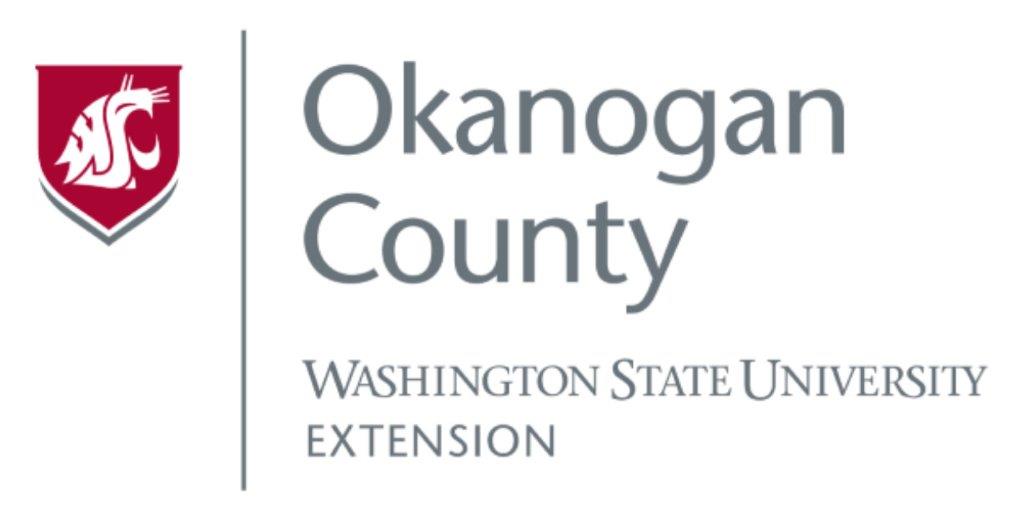 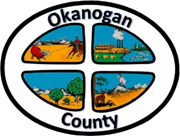 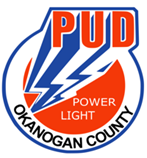 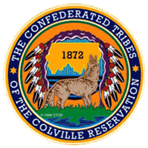 Okanogan County and CCT BAT MeetingMay 26, 20222-3:00pmAGENDAIntroductions-Please add your name/business in the chatApprove April 28th, Minutes, as emailedGrant Updates:Presentation: Michelle Gladstone-Wade, Tribal Liaison Director’s Office Washington State Dept. of Commerce 2:30 or 3:00 pm